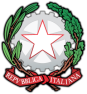 REPUBBLICA ITALIANA		Ministero dell'Istruzione, dell'Università e della RicercaISTITUTO COMPRENSIVO DI MELDOLAViale della Repubblica, 47 – 47014 MELDOLA (FC) Tel. 0543/496420-495177 – Fax 0543/490305    CLASSE	SEZ.	REFERENTE DOCENTE 	VISITA GUIDATA / USCITA DIDATTICA / ALTRO (indicare)    	    DESTINAZIONE  	DATA RICHIESTA  	N. GIORNI  	PARTENZA NON PRIMA DELLE ORE	(se richiesto)RIENTRO MAX ENTRO LE ORE	(se richiesto)***********************************************************************************************STUDENTI DELLA CLASSE N.  	MEZZO DI TRASPORTO RICHIESTO	a)	AUTOBUS DI LINEATRENOPULMANNALTRO  	IN FUNZIONE DEL TIPO DI USCITA E DELLA DURATA DEL VIAGGIO, INDICARE SE SONO PREVISTI/RICHIESTI********************************************************************************************************(*) per richiesta e/o verifica disponibilità, copertura assicurativa, ecc.*********************************************************************************************EVENTUALI CONTATTI GIA' ATTIVATI					   SI	NoSE “SI”, INDICARE QUALI (O ALLEGARE DOCUMENTAZIONE)_________________________________________________NOTE: Si ricorda ai docenti che l’accettazione impegna alla partecipazione alla gita esclusi gravi e comprovati motivi e che una volta confermata la prenotazione,non sarà più possibile modificare o annullare l’uscita.									IL DIRIGENTE SCOLASTICO									  Dott.ssa Benedetta Zaccarelli EVENTUALE ABBINAMENTO CON ALTRA CLASSESE "SI", INDICARE QUALE    	SINOPRESENZA DI ALUNNI CON DISABILITA' FISICA (*)(*) per richiesta e/o verifica mezzi adeguati, barriere architettoniche, ecc.SINO- PRANZO IN RISTORANTI E SIMILISINO- VISITE GUIDATE (CITTA' / MUSEI / ALTRO)SINO-  	-  	DOCENTI ACCOMPAGNATORIFIRMA PER ACCETTAZIONE1)  	2)  	3)  	4)  	SOSTITUTI IN CASO DI IMPEDIMENTO1)  	FIRMA PER ACCETTAZIONE________________________________2)  	ALTRI ACCOMPAGNATORI (ES. EDUCATORI, ECC.)(*)________________________________SI	No